План-график («дорожная карта») Муниципального бюджетного общеобразовательного учреждения – школы № 35 имени А.Г. Перелыгина города Орла реализации мероприятий по обеспечению формирования функциональной грамотности обучающихся в 2024 году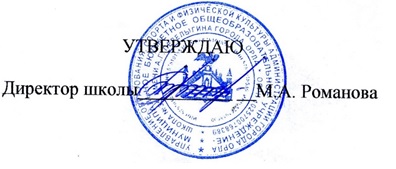 № п/пЗадачиСрокиОтветственные исполнителиПоказатели реализацииОрганизационно-управленческая деятельностьОрганизационно-управленческая деятельностьОрганизационно-управленческая деятельностьОрганизационно-управленческая деятельностьОрганизационно-управленческая деятельность1.1Разработка плана-графика («дорожной карты») реализации мероприятий по обеспечению формирования функциональной грамотности обучающихся школы в 2024 годуЯнварь2024 годаГринева Е.А., Новикова С.Ю., методистыПриказ ОО «Об утверждении плана-графика («дорожной карты») Муниципального бюджетного общеобразовательного учреждения – школы № 35 имени А.Г. Перелыгина города Орла реализации мероприятий по обеспечению формирования функциональной грамотности обучающихся в 2024 году»1.2Январь2024 годаГринева Е.А.Новикова С.Ю.Разместили планы работы по обеспечению формирования функциональной грамотности обучающихся в 2024 году на официальном сайте общеобразовательной организации в сети «Интернет»1.3Утверждение состава координаторов, обеспечивающих формирование функциональной грамотности обучающихся в 2024 годуЯнварь2024 годаРоманова М.А.Приказ ОО «Об утверждении состава координаторов по обеспечению формирования функциональной грамотности обучающихся в 2024 году»1.4Использование в ОО для оценки функциональной грамотности обучающихся учебно-методических материалов, размещенных на официальных федеральных ресурсах Январь - декабрь2024 годаРуководители ПО:Ивашина В.Ю.Репина О.П.Трофимова И.Е.Анохина Л.В.Ершова Н.В.Проведение заседаний ПО на тему: «Реализация мероприятий по обеспечению формирования функциональной грамотности обучающихся в 2024 году». Использование в образовательной деятельности учебно-методических материалов, размещенные на официальных федеральных ресурсах:открытый банк заданий для формирования функциональной грамотности обучающихся на цифровой платформе http://skiv.instrao.ru/открытый банк заданий для оценки естественнонаучной грамотности https://fipi.ru/otkrytyy-bank-zadaniy-dlya-otsenki-yestestvennonauchnoy-gramotnostiоткрытый банк заданий для оценки читательской грамотности https://fipi.ru/otkrytyy-bank-zadani-chitatelskoi-gramotnosti1.5Участие в региональных и муниципальных совещаниях по вопросам формирования и оценки функциональной грамотности обучающихся (в контексте реализации ФГОС общего образования)1 раз в квартал 
2024 годаГринева Е.А.Новикова С.Ю.Участие в совещаниях1.6Использование в образовательной деятельности методических рекомендаций по организации работы по формированию функциональной грамотности обучающихся в образовательных организациях, разработанных БУ ОО ДПО «Институт развития образования» с учетом ресурсов ФГБНУ «Институт стратегии развития образования»Январь - декабрь2024 годаМетодический советПрофессиональные объединенияМетодические рекомендации, разработанные БУ ОО ДПО «Институт развития образования», доведены до сведения руководителей ПО, проведены заседания ПО1.7Участие в заседаниях секций региональных учебно-методических объединений (РУМО) 
с включением тематики по формированию 
и оценке функциональной грамотности обучающихсяВ соответствии с планом-графиком РУМОЧлены РУМОЧлены РУМО проводят совещания, семинары для педагогов-предметников ОО1.8Участие в региональном мониторинге исполнения плана-графика работы по формированию и оценке функциональной грамотности обучающихсяНоябрь         2024 годаОООО приняли участие в региональном мониторинге исполнения плана-графика работы по формированию и оценке функциональной грамотности II. Повышение квалификации и методическая поддержка педагогов 
по вопросам формирования и оценки функциональной грамотности обучающихсяII. Повышение квалификации и методическая поддержка педагогов 
по вопросам формирования и оценки функциональной грамотности обучающихсяII. Повышение квалификации и методическая поддержка педагогов 
по вопросам формирования и оценки функциональной грамотности обучающихсяII. Повышение квалификации и методическая поддержка педагогов 
по вопросам формирования и оценки функциональной грамотности обучающихсяII. Повышение квалификации и методическая поддержка педагогов 
по вопросам формирования и оценки функциональной грамотности обучающихся2.1Формирование заявки и обеспечение повышения квалификации педагогических работников общеобразовательных организаций по вопросам формирования и оценки функциональной грамотности обучающихсяВ соответствии 
с региональным планом графиком курсовой подготовкиГринева Е.А.Новикова С.Ю.Сформирована заявка, педагоги прошли обучение по вопросам формирования и оценки функциональной грамотности обучающихся2.2Участие управленческих и педагогических работников общеобразовательных организаций в региональных мероприятиях по вопросам формирования и оценки функциональной грамотности обучающихся (совещания, конференции, вебинары, семинары, мастер-классы, конкурсы)Январь - декабрь2024 годаООУправленческие и педагогические работники ОО приняли участие в региональных совещаниях, конференциях, вебинарах, семинарах, мастер-классах по вопросам формирования и оценки функциональной грамотности обучающихся2.3Обобщение и трансляция успешного опыта работы педагогов ОО по формированию и оценке функциональной грамотности обучающихся Январь - декабрь2024 годаООУспешный опыт работы педагогов по формированию и оценке функциональной грамотности обучающихся обобщен в ОО и транслирован на муниципальном или региональном уровне (совещания, конференции, вебинары, семинары, мастер-классы, конкурсы)2.4Участие педагогов ОО в региональной метапредметной онлайн-олимпиаде для педагогов по формированию функциональной грамотности обучающихсяНоябрь 2024 годаОООрганизовано участие педагогов ОО в региональной метапредметной онлайн-олимпиаде для педагогов по формированию функциональной грамотности обучающихся2.5Участие управленческих и педагогических работников ОО в образовательном треке «Формирование и оценка функциональной грамотности обучающихся: региональный опыт» в рамках межрегиональной научно-практической онлайн-конференции «Реализация ФГОС общего образования: управленческие практики и методическое сопровождение»26 апреля 
2024 годаОООрганизовано участие управленческих 
и педагогических работников ОО в образовательном треке «Формирование 
и оценка функциональной грамотности обучающихся: региональный опыт»2.6Информационно-методическое сопровождение реализации плана-графика («дорожной карты») реализации мероприятий по обеспечению формирования функциональной грамотности обучающихся общеобразовательных организаций города Орла в 2024 году на сайте БУ ОО ДПО «Институт развития образования»Январь - декабрь2024 годаООМетодический советПрофессиональные объединенияОзнакомление с материалами по вопросам формирования функциональной грамотности размещены с сайта БУ ОО ДПО «Институт развития образования» на заседаниях методического совета и на ПО и использование их педагогами 2.7Подготовка материалов для электронного сборника «Функциональная грамотность: эффективные педагогические практики»Декабрь 2024 годаООУчителя - предметникиПредоставление материалов для электронного сборника «Функциональная грамотность: эффективные педагогические практики» для размещения на сайте БУ ОО ДПО «Институт развития образования»2.8Проведение заседаний методических объединений педагогических работников по вопросам формирования функциональной грамотности обучающихсяЯнварь - декабрь2024 годаООРуководители ПООпределены темы, проведены заседания методических объединений, информация размещена на официальном сайте ОО в сети «Интернет» в тематической рубрике2.09Мониторинг профессиональных затруднений педагогов по вопросам формирования функциональной грамотности обучающихсяМарт, октябрь 2024 годаООПроведен мониторинг профессиональных затруднений педагогов по вопросам формирования функциональной грамотности обучающихся, результаты проанализированы, сформированы целевые группы для индивидуального консультирования2.10Консультирование педагогов по вопросам формирования функциональной грамотности обучающихсяЯнварь - декабрь2024 годаБУ ОО ДПО «Институт развития образования»Консультации для педагогов организованы 
и проведеныIII. Работа с обучающимисяIII. Работа с обучающимисяIII. Работа с обучающимисяIII. Работа с обучающимисяIII. Работа с обучающимися3.1Работа с обучающимися по формированию функциональной грамотности в урочной деятельности Работа с обучающимися по формированию функциональной грамотности в урочной деятельности Работа с обучающимися по формированию функциональной грамотности в урочной деятельности Работа с обучающимися по формированию функциональной грамотности в урочной деятельности 3.1.1Использование в образовательной деятельности заданий по формированию функциональной грамотности Январь - декабрь2024 годаООЗадания по формированию функциональной грамотности обучающихся используются в образовательной деятельности, результаты анализируются и интерпретируются3.1.2Участие в Едином Дне текстаФевраль 2024 годаОООрганизовано участие обучающихся ОО в Едином Дне текста3.2Работа с обучающимися по формированию функциональной грамотности во внеурочной деятельности Работа с обучающимися по формированию функциональной грамотности во внеурочной деятельности Работа с обучающимися по формированию функциональной грамотности во внеурочной деятельности Работа с обучающимися по формированию функциональной грамотности во внеурочной деятельности 3.2.1Реализация рабочих программ внеурочной деятельности по направлениям функциональной грамотности в 2023-2024 учебном годуЯнварь - май2024 годаООРабочие программы внеурочной деятельности по направлениям функциональной грамотности реализуются в 2023-2024 учебном году3.2.2Разработка рабочих программ внеурочной деятельности по направлениям функциональной грамотности для реализации в 2024-2025 учебном годуАвгуст2024 годаООРабочие программы внеурочной деятельности по направлениям функциональной грамотности разработаны для реализации в 2024-2025 учебном году3.2.3Проведение с обучающимися практико-ориентированных мероприятий по развитию функциональной грамотности (тренинги, практикумы и т.п.)Январь - декабрь2024 годаОООрганизованы и проведены с обучающимися практико-ориентированные мероприятия по развитию функциональной грамотности (тренинги, практикумы и т.п.)IV. Итоговые мероприятияIV. Итоговые мероприятияIV. Итоговые мероприятияIV. Итоговые мероприятияIV. Итоговые мероприятия4.1Анализ результатов проведенных мероприятий, подготовка аналитического отчетаНоябрь - декабрь2024 годаГринева Е.А.Новикова С.Ю.Аналитический отчет о проделанной работе подготовлен, доведен до сведения педагогов4.2Размещение аналитического отчета на сайте ОО Декабрь2024 годаОО Аналитический отчет размещен на сайте ОО 